	FALL / WINTER / SPRING / SUMMER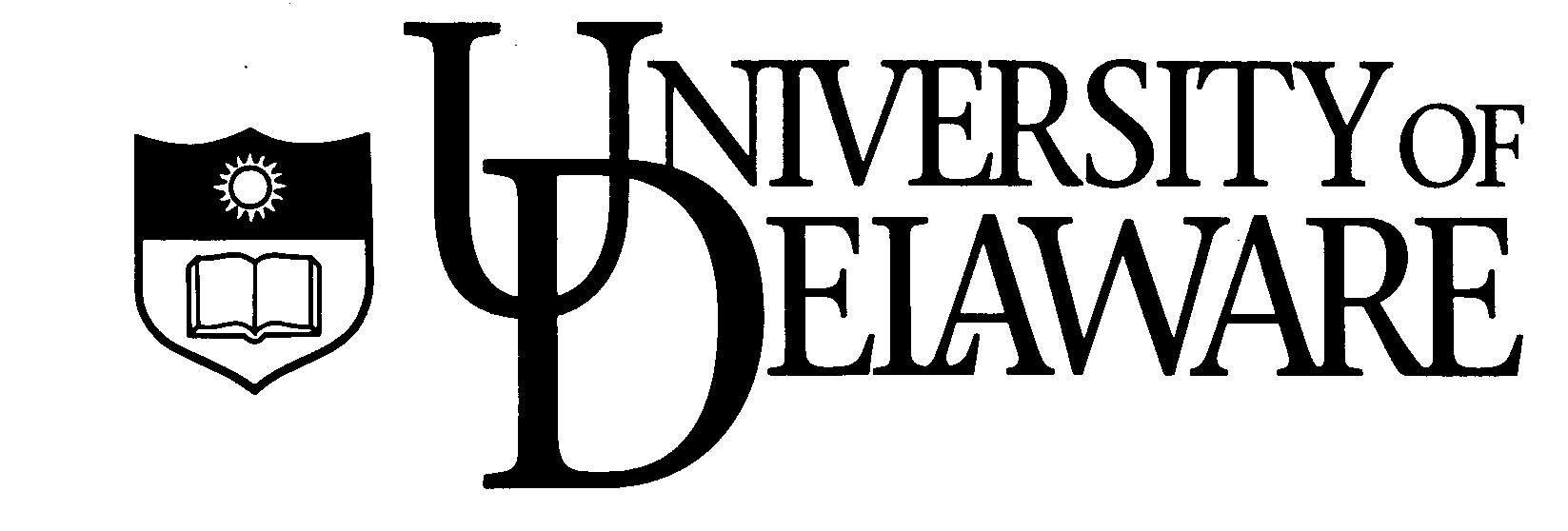 APPLIED PHYSIOLOGY RESEARCH CONTRACTNAME OF STUDENTNAME OF STUDENTUD-ID #Program Year1st / 2nd / 3rd / 4thKAAP 8683 CREDITSNAME OF FACULTY SPONSOR:NAME OF FACULTY SPONSOR:Academic credit requires 45 hours of participation. A maximum of 12 credits of KAAP868 may count toward Graduate Degrees.Academic credit requires 45 hours of participation. A maximum of 12 credits of KAAP868 may count toward Graduate Degrees.Academic credit requires 45 hours of participation. A maximum of 12 credits of KAAP868 may count toward Graduate Degrees.Academic credit requires 45 hours of participation. A maximum of 12 credits of KAAP868 may count toward Graduate Degrees.NARRATIVE DESCRIPTION OF THE SUPERVISED STUDY: The graduate student will be involved in the ongoing research in their mentor’s lab completing 3 hours per week for each credit they are registered (3 credits = 9 hours per week). Students will check in regularly with their mentor regarding their progress on assigned projects (method of check-in will vary from lab to lab).NARRATIVE DESCRIPTION OF THE SUPERVISED STUDY: The graduate student will be involved in the ongoing research in their mentor’s lab completing 3 hours per week for each credit they are registered (3 credits = 9 hours per week). Students will check in regularly with their mentor regarding their progress on assigned projects (method of check-in will vary from lab to lab).NARRATIVE DESCRIPTION OF THE SUPERVISED STUDY: The graduate student will be involved in the ongoing research in their mentor’s lab completing 3 hours per week for each credit they are registered (3 credits = 9 hours per week). Students will check in regularly with their mentor regarding their progress on assigned projects (method of check-in will vary from lab to lab).NARRATIVE DESCRIPTION OF THE SUPERVISED STUDY: The graduate student will be involved in the ongoing research in their mentor’s lab completing 3 hours per week for each credit they are registered (3 credits = 9 hours per week). Students will check in regularly with their mentor regarding their progress on assigned projects (method of check-in will vary from lab to lab).OBJECTIVES OF STUDY: The objective of the research credits is for graduate students to become proficient in the laboratory techniques used in their mentor’s lab, to initially assist with data collections to leading data collections as they move through the doctoral program. This research experience is viewed as an opportunity for the graduate student to immerse themselves in the research process by participating in hypothesis driven research in their mentor’s laboratory and building the necessary requisite skills to complete their dissertation and become an independent researcher upon graduation.OBJECTIVES OF STUDY: The objective of the research credits is for graduate students to become proficient in the laboratory techniques used in their mentor’s lab, to initially assist with data collections to leading data collections as they move through the doctoral program. This research experience is viewed as an opportunity for the graduate student to immerse themselves in the research process by participating in hypothesis driven research in their mentor’s laboratory and building the necessary requisite skills to complete their dissertation and become an independent researcher upon graduation.OBJECTIVES OF STUDY: The objective of the research credits is for graduate students to become proficient in the laboratory techniques used in their mentor’s lab, to initially assist with data collections to leading data collections as they move through the doctoral program. This research experience is viewed as an opportunity for the graduate student to immerse themselves in the research process by participating in hypothesis driven research in their mentor’s laboratory and building the necessary requisite skills to complete their dissertation and become an independent researcher upon graduation.OBJECTIVES OF STUDY: The objective of the research credits is for graduate students to become proficient in the laboratory techniques used in their mentor’s lab, to initially assist with data collections to leading data collections as they move through the doctoral program. This research experience is viewed as an opportunity for the graduate student to immerse themselves in the research process by participating in hypothesis driven research in their mentor’s laboratory and building the necessary requisite skills to complete their dissertation and become an independent researcher upon graduation.STUDENT TIME TABLE FOR PROJECT LISTED BY WEEK: Week 1: Graduate student will meet with faculty mentor to discuss expectations in the lab for the semester. Review of projects to be involved with or tasks to complete. Week 2-15: Graduate students will report weekly to their faculty mentor on their progress in the lab for the given week. This may be face to face in lab meetings or one on one meetings with their mentor. Expectations will vary from mentor to mentor regarding the method of check-in as well as the type of projects to be completed.STUDENT TIME TABLE FOR PROJECT LISTED BY WEEK: Week 1: Graduate student will meet with faculty mentor to discuss expectations in the lab for the semester. Review of projects to be involved with or tasks to complete. Week 2-15: Graduate students will report weekly to their faculty mentor on their progress in the lab for the given week. This may be face to face in lab meetings or one on one meetings with their mentor. Expectations will vary from mentor to mentor regarding the method of check-in as well as the type of projects to be completed.STUDENT TIME TABLE FOR PROJECT LISTED BY WEEK: Week 1: Graduate student will meet with faculty mentor to discuss expectations in the lab for the semester. Review of projects to be involved with or tasks to complete. Week 2-15: Graduate students will report weekly to their faculty mentor on their progress in the lab for the given week. This may be face to face in lab meetings or one on one meetings with their mentor. Expectations will vary from mentor to mentor regarding the method of check-in as well as the type of projects to be completed.STUDENT TIME TABLE FOR PROJECT LISTED BY WEEK: Week 1: Graduate student will meet with faculty mentor to discuss expectations in the lab for the semester. Review of projects to be involved with or tasks to complete. Week 2-15: Graduate students will report weekly to their faculty mentor on their progress in the lab for the given week. This may be face to face in lab meetings or one on one meetings with their mentor. Expectations will vary from mentor to mentor regarding the method of check-in as well as the type of projects to be completed.FACULTY SPONSOR’S OBLIGATIONS (completed by sponsor): 1. Mentors will outline expected responsibilities of the graduate student in the lab during the first week of the semester. 2. Mentors will supervise all research experiences. 3. Mentors will check in at least bi-weekly with the graduate student to determine progress made on assigned research projects. 4. Review laboratory notebook or findings on a regular basis.FACULTY SPONSOR’S OBLIGATIONS (completed by sponsor): 1. Mentors will outline expected responsibilities of the graduate student in the lab during the first week of the semester. 2. Mentors will supervise all research experiences. 3. Mentors will check in at least bi-weekly with the graduate student to determine progress made on assigned research projects. 4. Review laboratory notebook or findings on a regular basis.EVALUATION METHODOLOGY (include weightings by %):KAAP868 Research is graded A-F. Components required to receive each grade “level” must be described in this section. 1. Completion of the appropriate number of hours (25%) 2. Quality of work in lab (50%) 3. Laboratory notebook/record keeping of work (25%) Please note, some of the expectations related to ‘quality work’ above include: appropriate depth of understanding of laboratory methods; effective use, development and maintenance of documentation to support laboratory methods; responsiveness to relevant lab needs such as scheduling, maintaining inventory and contributing to ongoing projects; behaviors that contribute to a thriving team research environment such as effective communication and group problem solving, and staying current in the literature related to this project. Students will be evaluated appropriately for their level of seniority. Note that merely meeting expectations might represent “good” that is consistent with the grade of a B. Rigorous development of new technical and analytical abilities both within and outside of your comfort zone will represent outstanding work. EVALUATION METHODOLOGY (include weightings by %):KAAP868 Research is graded A-F. Components required to receive each grade “level” must be described in this section. 1. Completion of the appropriate number of hours (25%) 2. Quality of work in lab (50%) 3. Laboratory notebook/record keeping of work (25%) Please note, some of the expectations related to ‘quality work’ above include: appropriate depth of understanding of laboratory methods; effective use, development and maintenance of documentation to support laboratory methods; responsiveness to relevant lab needs such as scheduling, maintaining inventory and contributing to ongoing projects; behaviors that contribute to a thriving team research environment such as effective communication and group problem solving, and staying current in the literature related to this project. Students will be evaluated appropriately for their level of seniority. Note that merely meeting expectations might represent “good” that is consistent with the grade of a B. Rigorous development of new technical and analytical abilities both within and outside of your comfort zone will represent outstanding work. STUDENT SIGNATURE AND DATEFACULTY SPONSOR’S SIGNATURE AND DATE